  LUNDS	SENIORUNIVERSITET     PROGRAM VÅREN 2024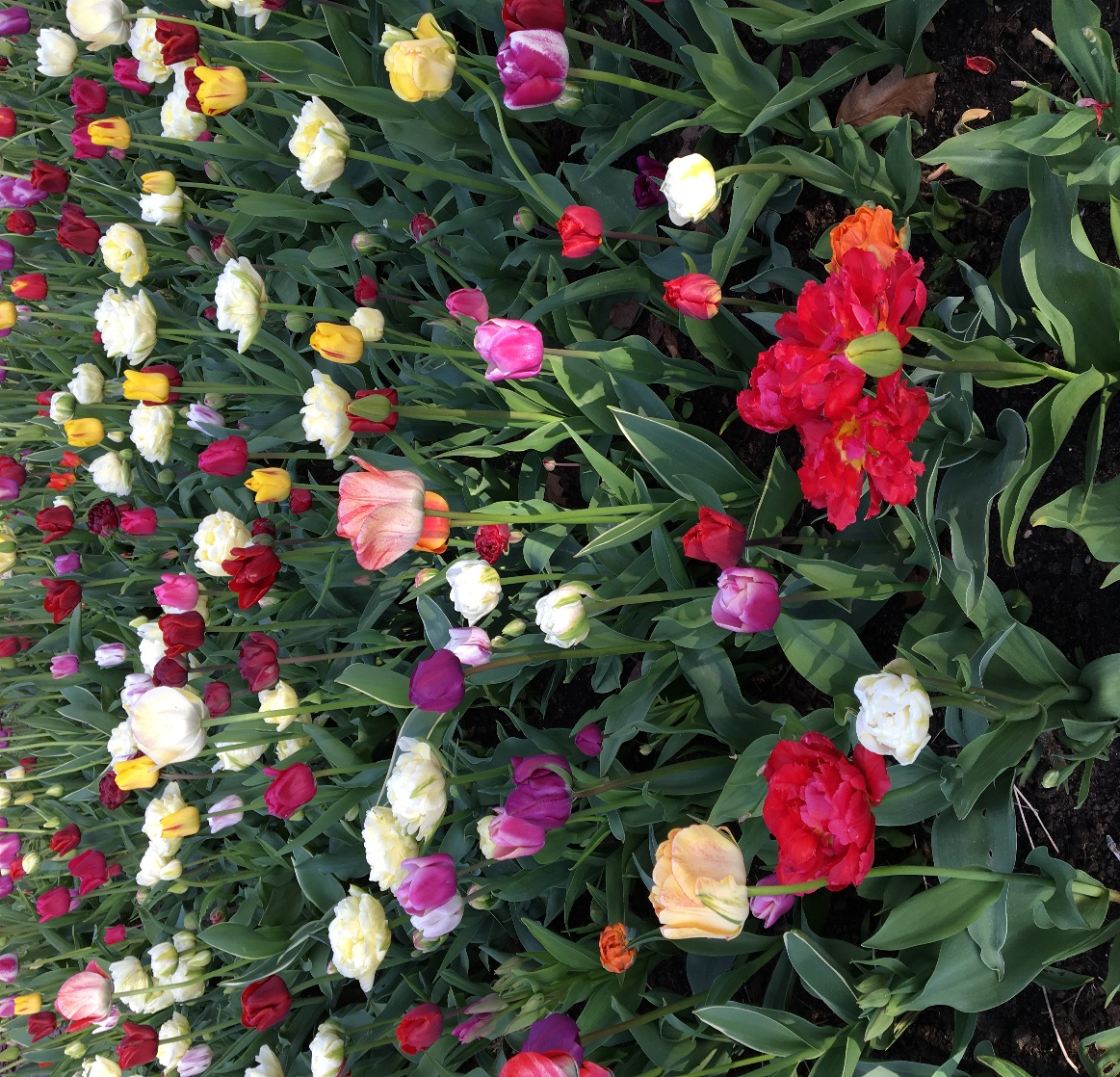 Tulpaner i Botan                                                                             Foto: Eva LjunggrenVÄLKOMMEN TILL SENIORUNIVERSITETETS VÅRPROGRAM Vår allmänna föreläsningsserie inleds tisdagen den 16 januari kl. 14. Föreläsningarna pågår normalt en timme, men någon gång kan de vara längre, vilket i så fall markeras i programmet. Vi försöker som alltid att ge ett brett utbud av föreläsningar av experter inom olika områden, med inslag från både dåtid och nutid och bland ”våta och torra” ämnen. I den särskilda föreläsningsserien tar vi också upp ett aktuellt framtidstema – den artificiella intelligensen (AI) – och belyser det ur olika perspektiv. Våra tre studiebesök spänner denna termin över ett vitt fält – Forum Medicum, Lunds domkyrka och Flyinge Kungsgård. Vi blir sakkunnigt guidade på samtliga ställen.Som alla föreningar blir Lunds Senioruniversitetet alltmer beroende av digital kommunikation. Vi ber därför enträget om att Du som medlem anmäler e-postadress till Senioruniversitetet – om Du inte redan gjort detta. Anmälan skickas till regionsyd@folkuniversitetet.seOm Du saknar e-postadress kontakta Eva Ljunggren 070-646 74 97.Också anmälan och erläggande av medlemsavgift kräver alltmer av digital förmåga. Vi är där beroende av Folkuniversitetets anmälnings- och betalningssystem och hoppas att alla medlemmar förmår att nyttja detta. Välkommen till vårens aktiviteter!Lars HaikolaordförandeBRA ATT VETAAVGIFTER Medlemsavgiften för år 2024 är 300 kronor.                                                    Avgift för icke-medlemmar till de allmänna föreläsningarna är 50 kronor som betalas på plats, kontant eller via swish. Betald medlemsavgift för 2024 inkluderar fritt deltagande i årets allmänna föreläsningar och fordras för deltagande i särskild föreläsningsserie, studiebesök, utfärder och resor. Avgift för deltagande i olika arrangemang ska vara erlagd före start.Rabatt på cirklar i språk-och konsthantverkLSU-medlemmar har 20 % rabatt på Folkuniversitetets cirklar på dagtid, se sidorna 16 och 17.För ytterligare information om utbud, tider, priser och anmälan, se Folkuniversitetets hemsida: www.folkuniversitetet.se                                                                               För frågor ring Folkuniversitetet tel. 046-19 77 00.                                           Avslutat medlemskapOm någon ej längre önskar vara medlem i LSU är vi tacksamma att få ett meddelande om detta, helst via e-post.KONTAKT MED LSU   E-post: regionsyd@folkuniversitetetet.se För kontakt med någon i styrelsen, se e-postadresser och telefon-nummer längst bak i foldern.ADRESSLunds Senioruniversitet, Folkuniversitetet, Skomakargatan 8, Box 2116, 220 02 LundTel. växeln 046-19 77 00.ANMÄLAN Anmälan för medlemskap och/eller till olika arrangemang:  Lunds Senioruniversitets hemsida: www.folkuniversitetet.se/LSU      Förnyat medlemskap: Medlemmar 2023 får automatiskt en faktura hemskickad utan extra kostnad.Anmälan av nya medlemmar:klicka på medlemskap scrolla ner till rutan: LSU medlemsavgift 2024 klicka på den röda rutan: Boka kursen nu och fyll i de uppgifter som önskas.Särskild föreläsningsserie, utflykter, studiebesök: klicka på det som åsyftas scrolla ner till respektive evenemang/utflyktklicka på den röda rutan: Boka kursen nu och fyll i de uppgifter som önskas.Du får därefter ett mejl från Folkuniversitetet om att din anmälan mottagits. Närmast följande vardag får Du meddelande om betalning. Följ instruktionerna från Walley bank. Det går att istället få faktura, men det kommer att kosta ytterligare 50 kronor per betalningstillfälle.                                                                OBS att inga anmälningar tas emot via e-post eller telefon.FÖRELÄSNINGARFöreläsningarna äger normalt rum på tisdagar kl. 14.00 i Pingstkyrkans stora sal, Stora Södergatan 25.Efter föreläsningarna serveras kaffe till självkostnadspris, 20 kronor.16 januariGöran Lundborg: Handen, hjärnan och det digitala samhälletGöran Lundborg är professor emeritus i handkirurgi vid Lunds universitet och tidigare överläkare vid Handkirurgiska kliniken i Malmö. I sin forskning har han särskilt intresserat sig för samspelet mellan hand och hjärna och hur handens aktiviteter påverkar hjärnans inre organisation och synaptiska nätverk. Hjärnans plasticitet gör att handens representation i hjärnan expanderar när handen är aktiv – att aktivera handen är att aktivera hjärnan.  I det digitala samhället har datorer övertagit mycket av de aktiviteter som tidigare utförts av kreativa händer, inte minst i skolvärlden. I föreläsningen diskuteras handens viktiga roll som kulturbärare, värdet av att använda sina händer och varför det är viktigt att värna om skolans praktisk-estetiska ämnen. 30 januariLars Jonung: Sveriges relativa välstånd under 150 år. Ett drama i tre akter Lars Jonung är professor emeritus i nationalekonomi vid Lunds universitet. Utöver den akademiska karriären har han fungerat som rådgivare åt regeringen under 1990-talskrisen och vid EU-kommissionen i Bryssel 2000 – 2010 samt verkat som expert i en mångfald utredningar. Han har deltagit flitigt i debatten om ekonomisk politik.Sedan mitten av 1800-talet uppvisar Sverige en kraftig tillväxt av BNP per capita – den sedvanliga mätaren av välstånd eller inkomst. Vi har alla gynnats av denna process. Men hur har vårt välstånd utvecklats i förhållande till vår omvärld? Har den svenska modellen varit framgångsrik relativt sett? Sverige hade en period av snabb utveckling mellan 1885 och 1950 i förhållande till andra länder, sedan en snabb nedgång fram till omkring 2000. Därefter kommer en svag uppgång. Med tonvikt på den ekonomiska politiken syftar föreläsningen till att förklara dessa långa vågor – de reformer som gav oss relativt välstånd och de reformer som sänkte vår relativa tillväxt – och avslutas med lärdomar för att skapa välstånd för framtiden i Sverige.13 februari (Obs! 90 minuter)Staffan Olander: Staffan & Beatles – popmusiken blev ett livsprojektStaffan Olander, med en bakgrund som bankdirektör, har följt The Beatles sedan 60-talet och har vunnit såväl Tiotusenkronorsfrågan (1973) och Kvitt eller dubbelt (1989) i ämnet The Beatles. Staffan har också gjort många radio- och TV-program om gruppen och varit personlig vän med deras producent sir George Martin under mer än 40 år. Samarbetet med Sir George och Musikhögskolan inom Lunds universitet ledde 2010 fram till att Sir George blev hedersdoktor vid Lunds universitet. Staffan arbetar än idag som konsult åt The Beatles bolag Apple i London och är en av världens ledande specialister på popgruppen från Liverpool. Under 2016 utkom boken Piraterna på Öresund som handlar om Radio Syd och 2021 utkom Staffans biografi Staffan & Beatles som bildar utgångspunkt för föredraget.27 februari                                                                                                         Gunilla Westergren-Thorsson: Lungans magi – mycket mer än bara andning                                     Gunilla Westergren-Thorsson är professor vid Medicinska fakulteten vid Lund universitet och var tidigare dekan för fakulteten. Hon har idag uppdrag som styrelseledamot i Vetenskapsrådet och vice ordförande i forskningsrådet för Hjärt- Lungfonden. Hon är även forskningsledare vid Wallenberg Centre for Molecular Medicine och föreståndare för Lund University Bioimaging Centre.Andningen, en självklar del av våra liv, är en otroligt komplex process som involverar våra lungor och deras förmåga att hantera och rena luften vi andas. I föreläsningen kommer vi att utforska detta fascinerande ämne och upptäcka hur lungan är nyckeln till vår hälsa. Den möter en mängd olika utmaningar som den ska hantera som exempelvis luftföroreningar, pandemier, psykisk ohälsa och de risker som följer med en stillasittande livsstil. Hoppingivande är att den senaste forskningen har öppnat nya dörrar och erbjuder många nya möjligheter och terapier som kan förändra livet för dem som lider av kroniska lungsjukdomar. Detta kommer också att belysas i föredraget.12 marsEva Queckfeldt: Makt, mord och moderskap – kvinnor i antikens RomEva Queckfeldt är filosofie doktor och tidigare lektor vid Historiska institutionen i Lund. Hon har bland annat skrivit fem böcker om antikens Rom. I den senaste, Romarrikets kvinnor. Makt, mord och moderskap, görs ett försök att skriva Roms historia, från 700-talet f.Kr. fram till 300-talet e.Kr. där fokus läggs vid kvinnors makt och inflytande.Det bevarade, skrivna materialet från antikens Rom rör nästan enbart män, politiker och militärer. Någon gång nu och då skildras emellertid också dessa mäns mödrar, hustrur eller döttrar, kvinnor från samhällets allra högsta skikt. Men vilka var de? Hur kom deras liv att gestalta sig? Och hade de någon möjlighet att agera politiskt i det patriarkala militärsamhälle som antikens Rom var? Här kommer tre kvinnor, som alla hade anknytning till Roms förste kejsare, Augustus, att skildras. Hans syster Octavia, hans hustru Livia och hans dotterdotters dotter Agrippina.9 april  ÅRSMÖTE                                                                                                             Lena Neij: Städernas roll i klimatomställningen Lena Neij är professor vid Internationella institutet för industriell miljöekonomi vid Lunds universitet, och hon arbetar inom sin professur med transformativ omställning och styrmedel för ett mer hållbart samhälle. Centrala ämnesområden inbegriper klimatneutrala städer, klimatneutralt och hållbart byggande samt förnybar energi.Städer och kommuner har en avgörande roll i genomförandet av den internationella och nationella klimatpolitiken. Detta har uppmärksammats såväl i EU som i det nationella klimatarbetet. Samtidigt visar uppföljningen av kommunernas klimatarbete att omställningen går för långsamt och att takten måste öka. Vid föreläsningen introduceras deltagarna till städernas utmaningar samt ges insikter från forskningen om möjliga vägar framåt. Deltagarna introduceras även till den kunskapsplattform som Lunds universitet initierat för att öka takten i klimatomställnigen i Lunds kommun, Malmö stad och Helsingborgs stad. Målet med kunskapsplattformen är att i samverkan med Malmö universitet och SLU Alnarp skapa ett ömsesidigt kunskapsutbyte mellan forskare, städer, näringsliv och andra samhällsaktörer för att stödja städerna att nå satta klimatmål.                                                                                                                                                                         23 april                                                                                                        
Sven-Eric Liedman: Behovet av en ny upplysning i en vilsegången tidSven-Eric Liedman var professor i idé- och lärdomshistoria 1979 – 2006 vid Göteborgs universitet. Han är författare till många böcker och artiklar. Han är bosatt i Göteborg med fritidshus i Degeberga.Vår samtid präglas av klimatförstöring, krig och upprustning och en aggressiv nynationalism. Kunskapsföraktet sitter i högsätet, och även välmenande politiker visar sig oförmögna att göra något åt de stora hoten. Det är därför dags för en ny upplysning. Den måste börja där den förra slutade: vid en jämlik skola för alla. Skolans förfall är ett svek mot unga generationer. Men det är inte bara skolan det gäller utan hela samhället. Kunskapsföraktet sitter i högsätet, liksom brutala värderingar som riktas mot människor som man finner främmande. Det behövs en upprustning av vanlig hygglighet och klokhet.SÄRSKILD FÖRELÄSNINGSSERIETisdagar kl. 14.00 i Pingstkyrkans stora sal, Stora Södergatan 25. Den första föreläsningen ges dock en måndag, se nedan.Pris: 300 kronor för hela serien.Anmälan till www.folkuniversitetet.se/LSU  AI – artificiell intelligensVi befinner oss mitt inne i vad som ibland beskrivs som en revolution, den allt snabbare utvecklingen av AI. Även om vi levt med olika sorters robotar länge och förlitar oss på datorkraft i vardagen, innebär AI något annat, eller gör den det? Det finns många farhågor kring AI men också stora förhoppningar. I vårens serie ska vi få ta del av olika infallsvinklar på AI av föreläsare med kunskap om fenomenet och med egna erfarenheter av att arbeta med AI och frågorna om AI.  22 januari (Obs! måndag)Andreas Ekström: Organisk intelligens – människans plats i AI-revolutionen                                                                                                         Andreas Ekström är författare och journalist och har sedan 2009 genomfört fler än tusen föreläsningar, författarbesök och seminarier kring den digitala revolutionen. Han utsågs 2019 till årets talare och har också nått en internationell publik genom TED.com, där en av hans föreläsningar visats nära två miljoner gånger. Han är författare till nio böcker och är senast aktuell med boken Bekvämlighetens tyranni. Föreläsningen ska vara en hjälp för nyorientering: Vilka frågor bör vi ställa oss idag för att fatta rätt beslut i morgon? Hur ska vi kunna förstå människans plats i den artificiella intelligensens revolution? Enorma möjligheter uppenbarar sig precis just nu, och föreläsningen vill vara en omvälvande samtidsanalys och en appell för digital demokratisering. Den är ett stöd för den som vill nyansera diskussionen och med tålamod och precision fatta rätt beslut. Vi måste därför närma oss den nya teknologin inte med rädsla, utan med upplyst arbetsvilja och entusiasm. 5 mars                                                                                                     Andrea Lindblom: AI och juridiken – aktuella utmaningarAndrea Lindblom tog juristexamen vid Lunds universitet 2009  och arbetar sedan 2015 som administrativ chef vid Helsingborgs tingsrätt. Hon har ett stort intresse för digitaliserings- och framtidsfrågor. År 2019 utsågs hon till Legal Innovator of the Year för sitt arbete med att utveckla domstolarnas digitaliseringsarbete. Andrea har även producerat Sveriges domstolars podcast Domstolspodden. Andrea är sedan 2021 styrelseledamot i Sällskapet Lundajurister, Juridiska fakultetens alumniförening.Utvecklingen inom artificiell intelligens går allt snabbare och lagstiftaren har svårt att hänga med i förändringstakten.Vilka utmaningar finns för juridiken och dagens jurister? Hur kan AI påverka juristens roll och arbetssituation? Kommer jurister inom några år att ersättas av artificiell intelligens och inom vilka områden kan AI tänkas få en allt större betydelse för dagens jurister? Vilka fallgropar bör vi undvika när det gäller användningen av AI för att värna om allmänhetens förtroende för rättsväsendet? Föreläsningen kommer också att lyfta ett antal exempel på områden där AI har använts för beslutsfattande i offentlig sektor. 2 aprilSophia Zackrisson: Är AI röntgenläkarens nya kollega?                                                 Sophia Zackrisson är professor i radiologi vid Lunds universitet samt verksam som överläkare i radiologi vid Skånes universitetssjukhus. Hon leder forskargruppen LUCI, Lund University Cancer Imaging group, som är en multidisciplinär grupp med röntgenläkare, röntgensköterskor, fysiker och ingenjörer med fokus på utveckling och utvärdering av nya bilddiagnostiska metoder rörande framförallt bröstcancer. Ett av flera forskningsområden är användning av artificiell intelligens. Zackrisson är författare till mer än 140 vetenskapliga artiklar och flera bokkapitel, och hon är en flitigt anlitad föreläsare nationellt och internationellt. År 2020 fick hon utmärkelsen Årets cancerforskare av Cancerfonden, och 2021 var hon en av LMK-stiftelsens medicinpristagare.Nästan alla patienter som söker sjukvård blir förr eller senare föremål för någon form av röntgenundersökning. Hälsoundersökningar såsom mammografiscreening genererar mycket bilddata. Liknande screeningprogram som innefattar bilder kommer inom en snar framtid sannolikt även inom andra områden, såsom organiserad prostatacancertestning (magnetkameraundersökning) och lungcancerscreening av tidigare rökare (lågdos-datortomografi). Här finns mycket utrymme för användning av artificiell intelligens, vilket kan hjälpa oss att öka precisionen, klara av arbetsbelastningen och även bidra med att utifrån bilden förutsäga risk för sjukdom. Denna föreläsning ger en introduktion till AI inom bilddiagnostik med reflektioner om både dess möjligheter och begränsningar.STUDIEBESÖK/UTFÄRDEROnsdag 7 februari kl. 14.00Guidad rundvandring på Forum Medicum                                                                                                   I Medicinska fakultetens nya byggnad på Sölvegatan utbildas läkare, sjuksköterskor, fysioterapeuter, arbetsterapeuter, logopeder, audionomer och biomedicinare i gemensamma lokaler anpassade efter modern pedagogik. Jakob Donnér och Adelé Månsson visar runt och berättar om husets tillkomst och dess unika funktioner.Max 25 deltagare. Anmälan till www.folkuniversitetet.se/LSU Torsdag 7 mars kl. 14.00Katedralen och kaplanen – en personlig betraktelse av Lena Sjöstrand                                                                                                     Lena Sjöstrand prästvigdes 1984 och är domkyrkokaplan sedan 2010 År 2024 firar Lunds domkyrka 901 år av tillbedjan. Den 30 juni 1123 invigdes nämligen kyrkans äldsta altare i kryptan. Hur är det dagliga livet i ett sådant rum? Domkyrkokaplan Lena Sjöstrand har lång erfarenhet av Lunds domkyrka och dess inre liv. Möt katedralen genom domkyrkokaplanens blick.Samling och inledning i Domkyrkoforum med efterföljande besök i lundadômen.Max 25 deltagare.Anmälan till www.folkuniversitetet.se/LSU11 april kl.13.00 – ca 15.00. Rundvandring på Flyinge KungsgårdVi bjuds på en rundvandring på Kungsgården under ledning av Erik Johansson.Flyinge Kungsgård har anor sedan 1100-talet, och år 1661 blev Flyinge nationalstuteri på initiativ av Karl X Gustav och fungerade som sådant ända fram till 1983. Numera är Flyinge ett hästsportcentrum för forskning, utbildning och evenemang av olika slag –  även avelsverksamheten är fortsatt en viktig del. Flyinge Kungsgård ingår tillsammans med Strömsholm och Wången i hästnäringens riksanläggningar. Vi kommer att få uppleva Flyinges Kungsgårds historia, många anekdoter om hästar och ryttare, de vackra gamla byggnaderna, om den breda hästverksamhet och om den utbildning som bedrivs idag.Samling 12.45 utanför ridsportbutiken Ryttare och Häst.Transport med egen bil rekommenderas, alternativt med regionbuss (se Skånetrafiken). Max 25 deltagare. Pris: 125 kr. Anmälan till www.folkuniversitetet.se/LSUResa till Irland 30 april till 5 maj 2024På denna rundresa får vi uppleva vitt skild natur: öde och vilda kuststräckor präglade av vind och väder, mjukt formade kullar i inlandet med sitt platta landskap och idylliska små byar, pubar och folkmusik, irländsk dans, vardag och fest. Kelter, vikingar, normander och engelsmän har alla satt sin prägel på landet.                                                                                                Vi reser till två länder på samma ö, Eire och Nordirland, och till deras respektive huvudstäder – Dublin och Belfast. Dublin är en livlig och ungdomlig stad med rikt musik- och kulturliv. Belfast har en dramatisk historia och blev säte för Nordirlands regering när ön delades 1920.Vi besöker också Galway, som är en studentstad med ett rikt musikliv, området Connemara med sitt öde landskap på grund av emigrationen på 1800-talet samt det märkliga kalkstenslandskapet Burren.                                                                                                                                                       Vår reseledare Jöran Nielsen är en erfaren Irlandsguide som levandegör landets historia och kultur.      Pris: 23 985 kr. vid minst 30 deltagare. Tillägg för enkelrum: 5 500 kr.I priset ingår:                                                                                                                              Flyg Köpenhamn-Dublin t & r med SAS, dubbelrum inkl. frukost, fyra luncher, fyra middagar, ej måltidsdryck. Irländsk afton inkl. busstransfer, middag och föreställning. Besök på Titanic-museet i Belfast. Besök i S:t Patrick´s Cathedral i Dublin. Övriga besök enligt programmet samt Jöran Nielsen som reseledare.                                                                                                      Preliminära flygtider:                                                                                                                              30 april SK537 Köpenhamn avg. 10:30 ank. Dublin 11:50.                                                                                5 maj SK2583 Dublin avg. 16:55 ank. Köpenhamn 20:10.    Maldron Hotel Sandy Road, Galway www.maldronhotelsandyroadgalway.com                                                                                                                                                                                                                           Leonardo Hotel, Belfast www.leonardo-hotels.com/leonardo-hotel-belfastIveagh gardens Hotel, Dublin www.iveaghardens.ieSista anmälningsdag är 15 februari 2024. För mer information och anmälan kontakta Christer Kullberg christer@cksresor.seFOLKUNIVERSITETES KURSER Lund Kurs                                                 Nummer          Startdatum    Tid           PrisEngelska B2	405648             2024-01-24	13:00       2195Franska A1 del 4	405387	    2024-02-08	 15:30      2195Franska A2+ konversation	405394	    2024-01-31	 09:45      2195Franska B1	405393	    2024-02-07	 16:00      2195Franska B1 konversation	405395	    2024-01-31	 11:30      2195Italienska A1 del 4	405587	    2024-02-08	 15:30      2195Italienska B1 del 1	405592	    2024-02-07	 13:00      2195Italienska B2	405595	    2024-02-07	 11:00      2195Italienska C1	405604	    2024-02-07	 15:00      2195Keramik	406106	    2024-02-11	 16:00      2695Keramik	406102	    2024-02-17	 13:00      2695Keramik	406107	    2024-04-14     16:00      2695Keramik	406104	    2024-04-20	 13:00      2695Keramik på dagtid	405997	    2024-02-14	 09:00      2995Keramik på dagtid	406007	    2024-02-15     09:00      2995Keramik på dagtid	406011	    2024-02-15	 13:00      2995Keramik på dagtid	406015	    2024-02-16     09:00      2995Keramik på dagtid	406003	    2024-04-10     09:00      2995Keramik på dagtid	406008	    2024-04-18	 09:00      2995Keramik på dagtid	406013	    2024-04-18	 13:00      2995Keramik på dagtid	406016	    2024-04-19     09:00      2995Kinesiska nybörjare A1 del 1	405960	    2024-01-16	 10:00      2445Kom igång och skriv 	405088	    2024-03-02	 10:00      1945Latin A2	404829	    2024-01-18	 10:30      2145Lär dig teckna                   	404931	    2024-02-05	 13:00      3345Målning för seniorer	404929	    2024-02-07	 12:30      3995Möbelstoppning/omklädsel	406495	    2024-07-01	  09:00     4495Relief helgkurs	406187	    2024-02-17	  10:00     2345Ryska nybörjare - A1 del 1	406276	    2024-01-13	  10:30     2445Sandgjutning Grund	406182	    2024-04-20	  09:00     2345Silversmide	406037	    2024-02-07	  16:00     3795Silversmide nybörjare	406175	    2024-03-02	  10:00     2345Silversmide smycken	406031	    2024-02-05	  13:30     3795Silversmide smycken	406021	    2024-02-05	  16:00     3795Silversmide smycken	406032	    2024-02-06	  16:00     4545Silversmide smycken	406034	    2024-02-07	  13:30     3795Silversmide smycken	406046	    2024-02-08	  16:00     1995Spanska A1 del 2	405495	    2024-02-06	   09:00    2195Spanska A2 del 1	405498	    2024-02-06	   10:45    2195Spanska B1/B2 konversation      405496	    2024-02-06	   12:45    2195Spanska C1	405493	    2024-02-08	   15:30    2195Teckning och akvarell	404935	    2024-02-08       09:30    3195Tyska B1 konversation	404881	    2024-01-25	   13:45    2195Watercolour and Ink	    406502	     2024-02-24	      10:00     1845LSUs STYRELSELars Haikola, ordförande                    072-5516361lars.haikola@folkuniversitetet.seEinar Everitt, sekreterare	                070-6735425einar.everitt@biol.lu.se Eva Ljunggren, vice ordförande       070-6467497ljunggren1941@gmail.comGunnel Holm                                       070-2711733                                                                                             gunnel.holm@kansliht.lu.seBengt Särnstrand                                070-9131239bengt.sarnstrand@gmail.comGöran Thomé	               070-6324011goran.afthome@gmail.comPaula Uddman, kassör	               070-8208940paulauddman@gmail.comMaria Wennerström                           070-2707778                                      maria.wennerstrom@rektor.lu.seBirgitta Wihlborg	                073-8435206birgitta.wihlborg@gmail.com194512951995294544952995429534952245599559952995299529956652995399539952635234521953795